Dodatek č. 1 ke smlouvě o ostraze objektu prostřednictvím pultu centrální ochrany ze dne 19.8.2020mezi následujícími smluvními stranami:Vyšší odborná škola a Střední škola automobilní, Zábřeh, U Dráhy 6Se sídlem: 		U Dráhy 827/6, Zábřeh 789 01Zastoupená: 	Ing. Martykán Vítězslav, ředitel školyIČ: 			00577324Bankovní spojení: 	Komerční banka, a.s.číslo účtu: 		(dále jen „uživatel“)	aS.O.S. akciová společnost, OlomoucSe sídlem: 		Holická 557/31U, 779 00 OlomoucZastoupená:	            Jiří Lutonský, prokuristaIČ: 			43965181DIČ: 			CZ43965181Bankovní spojení: 	Česká spořitelna, a.s.číslo účtu: 		Zapsaná v obchodním rejstříku vedeném Krajským soudem v Ostravě, oddíl B, vložka 	265(dále jen „provozovatel“)Smluvní strany se vzájemně dohodly, že se smlouva o ostraze objektu prostřednictvím pultu centrální ochrany (dále jen smlouva) mění takto:I.Předmět dodatkuNově se do smlouvy vkládá článek 5. „Ujednání o nájmu modulu GC 10“, s tímto textem:„Ujednání o nájmu modulu GC 105.1.	Provozovatel poskytuje touto smlouvou uživateli formou nájmu do užívání GPRS modul GC 10 s integrovanou multi SIM kartou ev. číslo 0103 (dále jen „přenosový modul“) k zajištění přenosu zpráv z EZS v objektu uživatele U Dráhy 827/6, 789 01 Zábřeh na PCO provozovatele.5.2.	Přenosový modul se provozovatel zavazuje uživateli dodat, zajistit jeho instalaci, nastavení a uvést jej do řádného provozu v datové síti. Uživatel se zavazuje uhradit jednorázovou cenu za instalaci a nastavení komunikace servisnímu technikovi, provádějícímu instalaci a nastavení.5.3.	Uživatel se zavazuje hradit provozovateli sjednanou úhradu za nájem přenosového modulu ve výši 150,- Kč + DPH za každý započatý kalendářní měsíc. Úhrada za nájem je uvedena jako samostatná položka daňového dokladu za zajišťování ostrahy objektu prostřednictvím PCO podle článku 4.3. smlouvy.5.4.	Přenosový modul poskytuje provozovatel uživateli do užívání na dobu trvání této smlouvy o ostraze objektu prostřednictvím PCO. Po celou dobu užívání zůstává přenosový modul v majetku provozovatele. Uživatel není oprávněn poskytnout jej dále do užívání jinému subjektu.5.5.	Provozovatel odpovídá za provoz přenosového modulu. V případě jeho poruchy je povinen zajistit výměnu za bezvadný. Uživatel je povinen umožnit provozovateli přístup k zařízení v případě potřeby jeho výměny.5.6.	Uživatel nesmí do přenosového modulu zasahovat a je povinen zajistit, aby do něj nezasahovaly třetí osoby tak, aby nedošlo k jeho poškození. V opačném případě je povinen uhradit provozovateli náklady na výměnu podle aktuální ceny nového přenosového modulu. Rozhodným dokladem pro určení ceny je v tomto případě daňový doklad o pořízení od dodavatele přenosového modulu.5.7.	V případě ukončení této smlouvy o ostraze objektu prostřednictvím pultu centrální ochrany je uživatel povinen umožnit provozovateli demontáž přenosového modulu. Neumožní-li provozovateli demontáž nejdéle do 30-ti dnů po ukončení smlouvy, je provozovatel oprávněn naúčtovat uživateli cenu pořízení nového přenosového modulu ve výši dle daňového dokladu jeho dodavatele a zrušit jeho provoz v datové síti.Vložením výše uvedeného nového článku "5." se veškeré na něj navazující články smlouvy, tj. počínaje článkem doposud stejně označeným jako "5.", vzestupným číslováním mění tak, že se zvyšují vždy o jeden stupeň, tj. na článek 6., atd.II.Závěrečná ustanoveníTento Dodatek č. 1 je vyhotoven ve dvou stejnopisech, z nichž každý má platnost originálu. Uživatel obdrží jedno vyhotovení, provozovatel obdrží jedno vyhotovení.Smluvní strany po řádném přečtení shodně prohlašují, že tento Dodatek č. 1 byl sepsán a uzavřen dle jejich pravé a svobodné vůle, že nebyl ujednán v tísni ani za jinak jednostranně nevýhodných podmínek, na znak čeho připojují své podpisy.Tento Dodatek č. 1 nabývá platnosti podpisem obou zúčastněných stran s účinností ode dne 1.8.2021 Ostatní ustanovení uzavřené smlouvy zůstávají beze změn.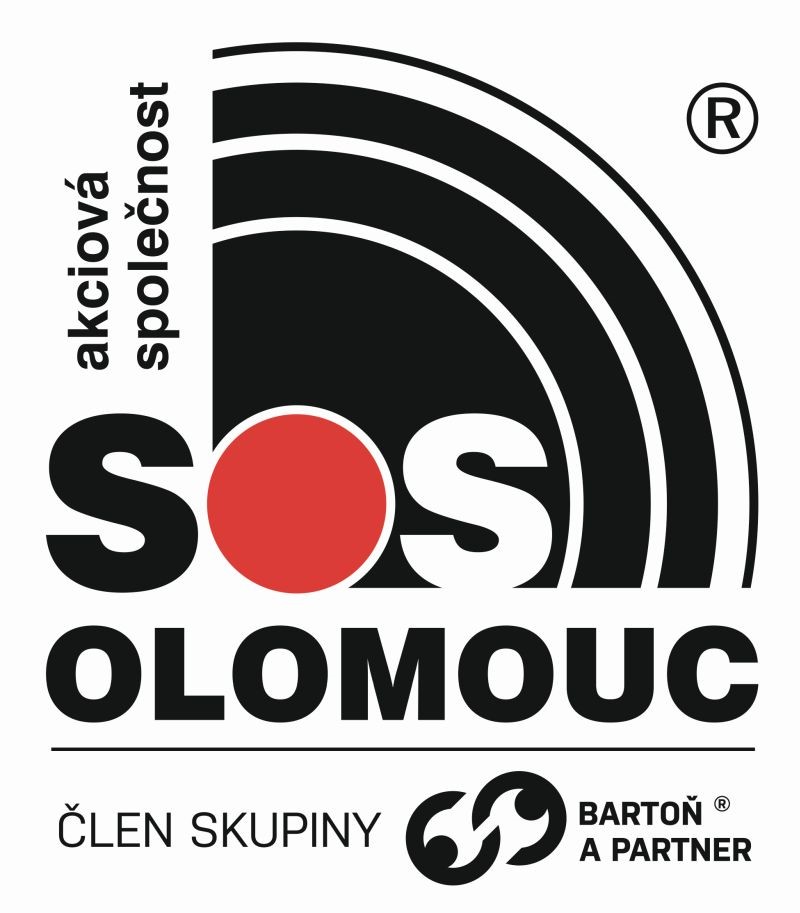 DODATEK č. 1 ke Smlouvěo ostraze objektu prostřednictvím pultu centrální ochranyVyšší odborná škola a Střední škola automobilní, Zábřeh, U Dráhy 6Evidenční číslo 9943V Olomouci, dne 12.7.2021………………………………………………Vyšší odborná škola a Střední škola automobilní, Zábřeh, U Dráhy 6                    Ing. Vítězslav Martykán        ředitel školy………………………………………………S.O.S. akciová společnost, Olomouc                          Jiří Lutonskýper procura